DŮLEŽITÁ INFORMACEV rámci dotačního projektu Svazku obcí EKOD máme k dispozici nádoby – popelnice na PLAST (240 l). V první etapě byly popelnice rozvezeny ve středu města, v druhé pak do dalších částí. Díky novému vybavení a vozovému parku svozové firmy budou tyto nádoby NOVĚ rozděleny i mezi obyvatele z těchto ulic:Božíkov za vodou, Lasvice, Kamenice ke hřišti, Kapucínská, Luční, Lužická, Vodní, U Splavu, Mírové nám., Mostecká, Podhájí, Podlesí, Potoční, Tichá, U TratiNádoby budou rozváženy (zdarma) až po podpisu smlouvy o půjčce, kterou musí majitelé nemovitostí v těchto ulicích podepsat na městském úřadě u paní Vinšové. Při podpisu dostanete také kalendář s vyznačeným vývozem jednotlivých nádob. Vyvážet se začne 9. června se čtrnáctidenním intervalem, vždy ve středu, společně s komunálním odpadem. NOVĚ OD ČERVNA BUDE MOŽNÉ DO TĚCHTO POPELNIC DÁVAT  TETRAPAKY (KRABICE OD MLÉKA, DŽUSŮ ATD.)A TAKÉ KOV (PLECHOVKY OD PIVA, KONZERVY ATD.)ŽÁDÁM PROTO VŠECHNY ZÁJEMCE Z VÝŠE UVEDENÝCH ULIC, ABY SE V PŘÍPADĚ ZÁJMU DOSTAVILI NA MĚSTSKÝ ÚŘAD A PODEPSALI SMLOUVU O PŮJČCE NA NÁDOBY NA ODPAD. DĚKUJI 😊V případě doplňujících dotazů se neváhejte na mě obrátit! Mob: 775750021, mail: starosta@mesto-zakupy.cz.Ing. Radek Lípastarosta města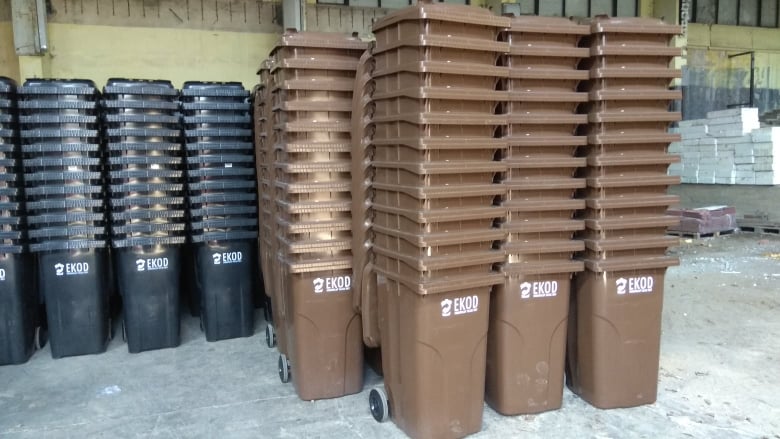 